Der Aufbau der BlüteBeschrifte die Grafik.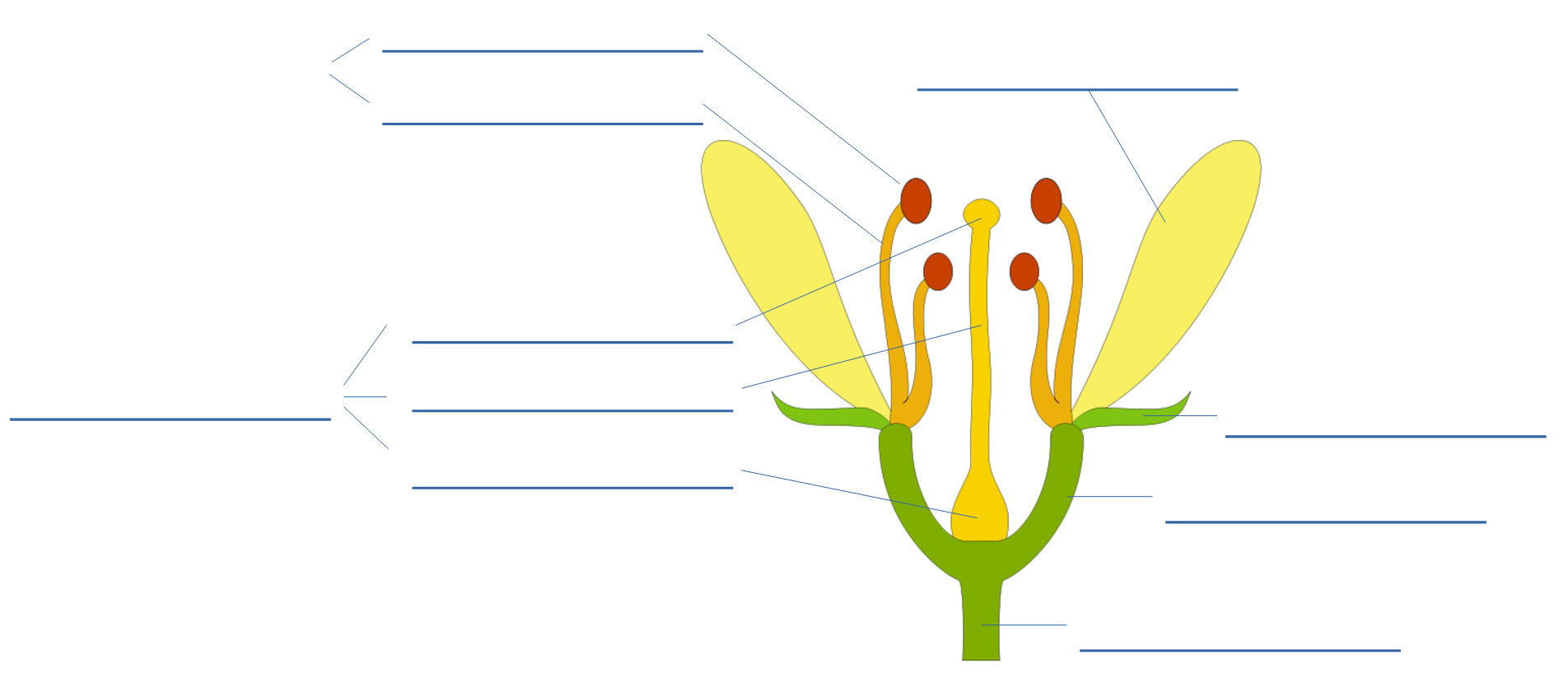 Blütenboden | Kelchblatt | Kronblatt | Staubblatt | Stempel | Stiel | Narbe | Staubfaden | Griffel | Fruchtknoten | Staubbeutel